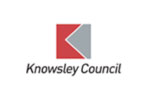 Requesting Project Loans: Hints &Tips for completing your formPlease use one form for each project loan request.Please include age range; term required; number of copies.If you are requesting the same loan for more than one teacher please use individual forms. Please consult our resource lists when requesting items such as class readers & story sacks. Be as specific as possible with topics: many have ambiguous names so please list all required subjects that are covered by the topic.  For example: ‘Alchemy Island’: map reading; geography; Mountain regions; Potions & Wizardry; literature such as Robinson Crusoe & Gulliver’s Travels.Some topics (such as IPC) cover many subject area’s (history; art; science etc) if you are only focusing on certain subjects within the topic, please let us know so that we don’t send irrelevant books.If you are requesting topics that can cover many areas of study, such as ‘Animals including humans’: please clearly state the areas you intent to study; for example: digestion; teeth; food chains & webs. You can list specific titles; if you list a title that we do not stock we will try to send a suitable alternative.  If however we do not have anything suitable we will let you know by email. Please send your completed request forms on time via email or with our driver upon project collection at school.  Please provide an email address that you regularly check and have access to during school holidays.  We will contact you via email if there are any queries with your request.We will try to accommodate loan requests received during tem time; however there may be limited stock available and delivery could take longer.